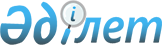 Об утверждении Правил отбора проб и образцов товаров должностными лицами таможенных органов
					
			Утративший силу
			
			
		
					Постановление Правительства Республики Казахстан от 4 октября 2010 года № 1016. Утратило силу постановлением Правительства Республики Казахстан от 23 июля 2015 года № 573

      Сноска. Утратило силу постановлением Правительства РК от 23.07.2015 № 573 (вводится в действие со дня его первого официального опубликования).      В соответствии со статьей 234 Кодекса Республики Казахстан "О таможенном деле в Республике Казахстан" от 30 июня 2010 года Правительство Республики Казахстан ПОСТАНОВЛЯЕТ:



      1. Утвердить прилагаемые Правила отбора проб и образцов товаров должностными лицами таможенных органов.



      2. Настоящее постановление вводится в действие по истечении десяти календарных дней после первого официального опубликования.      Премьер-Министр

      Республики Казахстан                       К. Масимов

Утверждены         

постановлением Правительства

Республики Казахстан    

от 4 октября 2010 года № 1016 

Правила

отбора проб и образцов товаров

должностными лицами таможенных органов 

1. Общие положения

      1. Настоящие Правила отбора проб и образцов товаров должностными лицами таможенных органов (далее - Правила) разработаны в соответствии со статьей 234 Кодекса Республики Казахстан "О таможенном деле в Республике Казахстан" от 30 июня 2010 года (далее - Кодекс) и определяют порядок отбора проб и образцов товаров должностными лицами таможенных органов при проведении таможенной проверки и таможенного декларирования, с целью проведения таможенной экспертизы в организациях, проводящих таможенную экспертизу.



      2. В настоящих Правилах используются следующие понятия:



      1) проба - товар или часть товара, оптимально необходимая, установленная документацией по стандартизации, характеризирующая состав и свойства всего объема представляемого и исследуемого товара;



      2) образец - единица товара (продукции), соответствующая структуре, составу и свойствам всей партии, серии товара (продукции), либо единичный объект, представляемый, в письменной и иных формах отображения, отбор которого в целях дальнейшего исследования фиксируется в установленном порядке;



      3) нормативный документ по стандартизации - документ, устанавливающий нормы, правила, характеристики, принципы, касающиеся различных видов деятельности по стандартизации или ее результатов. 

2. Порядок отбора проб и образцов товаров

      3. Отбор проб и образцов товаров производится должностным лицом таможенных органов в присутствии декларанта либо лица, обладающего полномочиями в отношении товаров, или их представителей.



      4. Декларанты либо лица, обладающие полномочиями в отношении товаров, или их представители принимают участие и оказывают содействие должностным лицам таможенных органов при отборе проб и образцов товаров, в том числе осуществляют за свой счет грузовые операции, необходимые для отбора проб и образцов товаров.



      5. В случае неявки или отсутствия декларанта либо лица, обладающего полномочиями в отношении товаров, или их представителей по истечении десяти календарных дней после представления товаров, а также при обстоятельствах, не терпящих отлагательства, отбор проб и образцов товаров осуществляется должностными лицами таможенных органов в присутствии двух понятых.



      6. При необходимости использования специальных и (или) научных познаний и применения технических средств отбор проб и образцов товаров проводится с участием таможенного эксперта (эксперта).



      Основанием для участия таможенного эксперта (эксперта) в отборе проб и образцов товаров является ходатайство должностного лица таможенного органа в организацию, проводящую таможенную экспертизу.



      7. Пробы и образцы товаров отбираются в минимальных количествах, обеспечивающих возможность их исследования и соблюдение требований согласно нормативной документации по стандартизации в соответствии с законодательством Республики Казахстан.



      8. Если нормативной документацией по стандартизации предусмотрено длительное хранение проб и образцов товаров, на случай разногласий в оценке качества должностное лицо таможенного органа делит их на равные части, количество которых определено нормативной документацией по стандартизации на определенный вид товара.



      Одну часть пробы и образца товара должностное лицо таможенного органа направляет на таможенную экспертизу, а другие части проб и образцов товаров хранятся в опечатанном виде, в таможенном органе, отобравшем пробу и образец товара, до окончания срока определенного нормативной документацией по стандартизации.



      9. При отборе проб и образцов товаров составляется акт отбора проб и образцов по форме, утвержденной решением Комиссии таможенного союза.



      10. Акт отбора проб и образцов составляется в трех экземплярах:



      первый экземпляр остается в таможенном органе;



      второй экземпляр вместе с отобранными пробами и образцами товаров направляется в организацию, уполномоченную на проведение таможенной экспертизы;



      третий экземпляр подлежит вручению (направлению) декларанту, иному лицу, обладающему полномочиями в отношении товаров, или их представителям, если они установлены.



      11. В случае неявки или отсутствия декларанта либо лица, обладающего полномочиями в отношении товаров, или их представителей акт отбора проб и образцов в течение двух рабочих дней направляется декларанту, либо лицу, обладающему полномочиями в отношении товаров, или их представителям согласно данным, указанным в товаросопроводительных документах.



      12. Перед отбором проб и образцов товаров, необходимо проверить наименование и маркировку товара, наличие знаков опасности груза.



      13. Если товаром является химическое вещество, то пробы и образцы должны сопровождаться копиями товаросопроводительных документов, содержащих сведения о составе и свойствах, о мерах безопасности при транспортировке, использовании, хранении и утилизации.



      14. Отбор проб и образцов товаров осуществляется с соблюдением техники безопасности.



      15. Пробы и образцы товаров, направляемые в таможенную экспертизу, упаковываются в соответствии со свойствами товаров и опечатываются. Упаковка содержит пояснительные надписи и исключает возможность доступа к содержимому без ее повреждения.



      16. По окончании отбора проб и образцов товаров должностным лицом таможенного органа накладывается пломба на транспортные средства, контейнеры, упаковки и тары, в которых находятся товары.



      17. Таможенные органы не возмещают декларанту либо лицу, обладающему полномочиями в отношении товаров, или их представителям расходы, связанные с отбором проб и образцов товаров.



      18. Материалы (пробы, образцы товаров и товаросопроводительные документы), направленные в организацию, уполномоченную на проведение таможенной экспертизы, регистрируются в журнале по форме, утвержденной уполномоченным органом в сфере таможенного дела.



      Журнал пронумеровывается, прошнуровывается и скрепляется печатью таможенного органа.



      19. По окончании таможенной экспертизы пробы и образцы возвращаются должностному лицу таможенного органа, назначившему таможенную экспертизу, за исключением случаев, когда:



      пробы и образцы товаров были израсходованы в процессе исследования либо уничтожены в результате исследований и (или) испытаний;



      выявлено несоответствие состава товаров, указанного в товаросопроводительных документах, составу товаров, полученному в ходе проведения таможенной экспертизы, в результате чего такие пробы и образцы оставлены на хранение, срок которого определен нормативной документацией по стандартизации;



      пробы и образцы товаров подлежат уничтожению или утилизации в соответствии с законодательством Республики Казахстан.



      20. Сведения по возврату, либо уничтожению проб и образцов товаров указываются в сопроводительном письме к заключению таможенного эксперта (эксперта) в соответствии с порядком проведения таможенной экспертизы при проведении таможенного контроля, утвержденным решением Комиссии таможенного союза.
					© 2012. РГП на ПХВ «Институт законодательства и правовой информации Республики Казахстан» Министерства юстиции Республики Казахстан
				